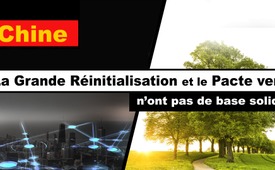 Chine : La Grande Réinitialisation et le Pacte vert n’ont pas de base solide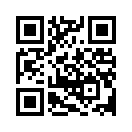 Selon Ding Zhongli, le plus grand climatologue chinois et vice-président de l'Académie chinoise des sciences, il n'existe aucune preuve scientifique fiable d’une interdépendance entre la hausse des températures et la concentration de CO2. La température globale pourrait également être déterminée par le soleil.  Pourquoi alors, demande Ding Zhongli, les pays industrialisés ont-ils mis en avant une telle « théorie scientifique douteuse » ?Lors du « Sommet sur le climat » de la mi-avril 2021, la Chine, la Russie et l'Inde ont refusé de suivre pleinement les objectifs de la « Grande Réinitialisation » et du « Pacte vert ». Le président chinois XI Jinping a insisté sur le droit fondamental de toutes les nations à un « développement économique et social durable ».
Selon Ding Zhongli, le plus grand climatologue chinois et vice-président de l'Académie chinoise des sciences, il n'existe aucune preuve scientifique fiable de l'interdépendance entre la hausse des températures et la concentration de CO2.
La température globale pourrait également être déterminée par le soleil. L'activité humaine ne peut donc pas être le seul facteur à l'origine de l'augmentation de la température au cours des cent dernières années. Pourquoi alors, demande Ding Zhongli, les pays industrialisés ont-ils mis en avant une telle « théorie scientifique douteuse »?
Car leur véritable intention n'était pas de limiter la hausse de la température mondiale, mais de limiter le développement économique des pays émergents et en développement !
Parce qu'une grande partie du sommet sur le climat a été dédiée au « Great Reset », un programme de démolition des industries et de la réduction de la population, ce soupçon ne peut être rejeté d’un revers de main.de bri./mpeSources:Widerstand gegen Great Reset
https://dev.corona-transition.org/widerstand-gegen-great-reset-wirtschaftliche-entwicklung-ist-menschenrecht
Russland gegen Ziele Great Reset
https://www.wochenblick.at/putins-unzensierte-wef-rede-gefahr-eines-gewaltigen-zusammenbruchs/
Aussage Ding  Zhongli
https://www.achgut.com/artikel/die_halluzination_vom_klimaverbuendeten_chinaCela pourrait aussi vous intéresser:#GreatReset-fr - www.kla.tv/GreatReset-fr

#Chine - www.kla.tv/Chine

#ChangementClimatique - Les mensonges à propos du climat - www.kla.tv/ChangementClimatiqueKla.TV – Des nouvelles alternatives... libres – indépendantes – non censurées...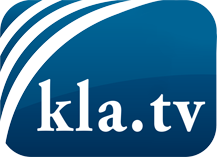 ce que les médias ne devraient pas dissimuler...peu entendu, du peuple pour le peuple...des informations régulières sur www.kla.tv/frÇa vaut la peine de rester avec nous!Vous pouvez vous abonner gratuitement à notre newsletter: www.kla.tv/abo-frAvis de sécurité:Les contre voix sont malheureusement de plus en plus censurées et réprimées. Tant que nous ne nous orientons pas en fonction des intérêts et des idéologies de la système presse, nous devons toujours nous attendre à ce que des prétextes soient recherchés pour bloquer ou supprimer Kla.TV.Alors mettez-vous dès aujourd’hui en réseau en dehors d’internet!
Cliquez ici: www.kla.tv/vernetzung&lang=frLicence:    Licence Creative Commons avec attribution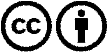 Il est permis de diffuser et d’utiliser notre matériel avec l’attribution! Toutefois, le matériel ne peut pas être utilisé hors contexte.
Cependant pour les institutions financées avec la redevance audio-visuelle, ceci n’est autorisé qu’avec notre accord. Des infractions peuvent entraîner des poursuites.